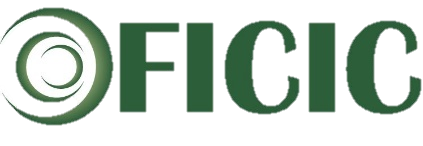 N°. HOJA00XX-2023-OFICIC-DVERSIÓNVH. 1.00FECHA(*) UNIDAD RESPONSABLE Y/O FACULTADUNIDAD DEL SOLICITANTEUBICACIÓN*DATOS DEL SOLICITANTE(*) NOMBRES Y APELLIDOS COMPLETOS DEL USUARIO*DATOS DEL SOLICITANTE(*) DNICELULAR*DATOS DEL SOLICITANTE(*)CARGO*DATOS DEL SOLICITANTE(*) CORREO (*) SISTEMAS Y/O MÓDULOS DEL ERP ORACLE CLOUDMarcar con (X) SISTEMA: ERP ORACLE CLOUD  SISTEMA: ERP ORACLE CLOUD  SISTEMA: ERP ORACLE CLOUD  SISTEMA: ERP ORACLE CLOUD  SISTEMA: ERP ORACLE CLOUD  (*) SISTEMAS Y/O MÓDULOS DEL ERP ORACLE CLOUDMarcar con (X) MÓDULO: TALENTO HUMANO (TS DOCENTES)MÓDULO: TALENTO HUMANO (TS DOCENTES)MÓDULO: TALENTO HUMANO (TS DOCENTES)MÓDULO: TALENTO HUMANO (TS DOCENTES)MÓDULO: TALENTO HUMANO (TS DOCENTES)(*) SISTEMAS Y/O MÓDULOS DEL ERP ORACLE CLOUDMarcar con (X) MÓDULO: AUTOFINANCIADOS (CAPACITACIÓN Y DESARROLLO)MÓDULO: AUTOFINANCIADOS (CAPACITACIÓN Y DESARROLLO)MÓDULO: AUTOFINANCIADOS (CAPACITACIÓN Y DESARROLLO)MÓDULO: AUTOFINANCIADOS (CAPACITACIÓN Y DESARROLLO)MÓDULO: AUTOFINANCIADOS (CAPACITACIÓN Y DESARROLLO)(*) SISTEMAS Y/O MÓDULOS DEL ERP ORACLE CLOUDMarcar con (X) OTROS:OTROS:OTROS:OTROS:OTROS:(*)DETALLE DE LO SOLICITADOFIRMA DEL SOLICITANTEFIRMA DEL SOLICITANTEFIRMA DEL SOLICITANTEVo.Bo. COORDINADOR DE ÁREAVo.Bo. COORDINADOR DE ÁREAVo.Bo. COORDINADOR DE ÁREAVo.Bo. COORDINADOR DE ÁREA(*) Campos Obligatorios(*) Campos Obligatorios(*) Campos Obligatorios(*) Campos Obligatorios(*) Campos Obligatorios(*) Campos Obligatorios(*) Campos Obligatorios